                     Norland Pre-School         September/October Newsletter 2020                           We look forward to welcoming your child to pre-school for the new school year. Due to Covid 19 our pre school routines and availability of resources will be a little different than normal but we hope our children will benefit greatly from building new routines and of course social interaction with others. Separate guidelines will be emailed out to you, regarding Covid restrictions and our risk assessment. Our topic for the new half term will be Transport. The children will be discussing different modes of transport, we would welcome any photos or pictures of vehicles from home which can be used to create a transport wall display. Activities will include using clay to make vehicle prints, constructing a large junk model vehicle using available resources for role play, use vehicle wheel tracks for paint printing and listening to stories involving different vehicles. On our first two weeks back, we will have free play to enable the children to settle in. Please look out for the detailed planning sheets which will be emailed out to you, explaining exactly what activities we will be undertaking each week. We will be sending each child home with an “interest shape” which we ask you to fill in with three of your Child’s favourite things at the moment, these could be their favourite toys, books, tv programme etc, when returned to pre-school we will display them on our wall and your child’s keyworker can look at their key child’s interests and plan activities/resources around their favorites. Every child will be given a sharing information book on their first day, detailing their new keyworker, please use this to send any messages and check for messages from staff, it should be sent in daily in your child’s bookbag.  Normally we would hold a Welcome Parents Meeting, near the start of new term followed by our AGM, this will have to be postponed and everything normally discussed at the meeting will be sent out via email or letter. Norland Pre-School & Out of School Care is run by a voluntary management committee. The committee is responsible for the overall running of the club and they meet at the most, once each half term. The main committee is made up of a Chairperson, Secretary and Treasurer, all parents whose children attend are automatically part of our general committee. Without a committee and parents attending meetings we are not permitted to operate; therefore, we rely on you as parents to volunteer.  If you feel you would be able to help in any way please speak to Helen or Alison for further details.Fundraising News/RemindersPlease could we remind parents to advise us if your child will be absent from pre-school due to illness, appointments or away on holiday etc.We would like to take this opportunity to thank Heather from Action Kids and wish her all the very best on her retirement. Our children have enjoyed regular Action Kids sessions over the years at Pre School and have benefitted greatly from the music to movement sessions. Please note all invoices for Pre School fees must now be paid in advance prior to attendance each half term. Thank you.                               Key Dates and Events	Unfortunately due to Covid this list looks very short this half term, hopefully it won’t be too long before we can resume trips out and have visitors into pre school!Tuesday 8th September – Pre-School re-opensFriday 23rd October – Last day of pre school before half term holidayTuesday 3rd November – Pre-school re-opens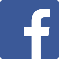        To keep updated, please follow us on social media:            Public Page - @norlandpreschool (Faces of the children will not be visible on this page)      Our private FB page for parents, is usually updated daily with photos of the children and activities they have been doing, please search Norland Preschool, filter the search to groups to find the private page and click on “send request” Admin then checks request before adding to the group. Photos of the children are visible to all members in the private group. Please inform a member of staff if you do not want your child’s photo to appear on this private page.